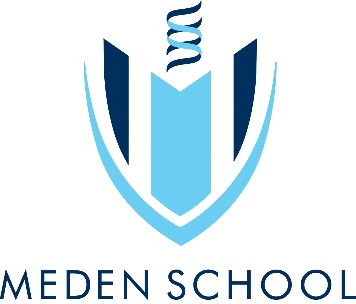 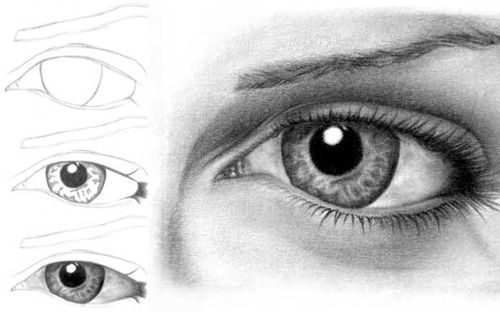 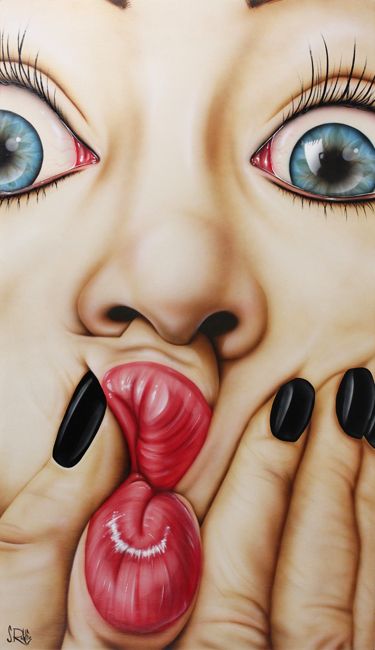 Learning outcomes: Learning outcomes: Range of drawings of the features of the faceSelf-portrait in pencil Fragmented portraits (manual manipulation of photos)Mixing skin tones. Chuck Close ResponsesExtension: Henry Mee responses. Independent learning: Independent learning: Mood board/ title pagePhotosDigital manipulation of photosChuck Close Research & Analysis Chuck Close Artist CopyIndependent Artist research Independent Artist response. AO1AO2AO3AO4Final Mark 